UNIVERSITY OF GHANA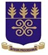 OFFICE OF RESEARCH, INNOVATION AND DEVELOPMENT (ORID)NOTICE OF INTENT Funding AgencyWorld BankFunding Opportunity TitleAfrica Centres of Excellence (ACE Impact)Submission Deadline to ORIDJune 8, 2018Information on ApplicantsInformation on ApplicantsPrincipal Investigator/Coordinator (Title, first name, surname)CollegeSchool/Institute/CentreDepartmentEmail(s)Mobile number(s)PhD degree and awarding institutionYear earned Proposal Title (Indicative title accepted)Thematic area(s)Co-Investigators1234Highlights of the Call:(see attached full announcement for complete information).The Project development aims to improve the quality, quantity and development impact of postgraduate education in selected universities through regional specialization and collaboration.ACE-Impact ComponentsACE-Impact has two components running (Component 1 and 2) and proposals may be submitted to either of them according to their respective specifications.Component 1Component 1 has two Sub-components: Sub-component 1.1 will provide support to newly established centers of excellence; and Sub-component 1.2 will provide additional support to existing centers with a record of excellence in the ACE I Project.  Each Component 1 ACE center will address a regional development challenge through high quality postgraduate education, targeted applied research, and short courses for mid-career professionals.  Approximately ten Component 1 centers are anticipated to be supported in pre-identified thematic sectors, and must respond to specific topical Terms of Reference that will be specified in the formal Call for Proposals.  These sectors are expected to include:water, ICT, power (energy), urban design, coastal degradation, environmental/social safeguards, math/science education, quantitative economics and healthComponent 2Component 2 will provide support to strengthen emerging centers in countries with higher education systems that are not yet mature enough to be competitive under Component 1.  This component will provide targeted support to build national undergraduate and postgraduate education and support to engage in regional applied research in thematic areas of regional need.  Those institutions supported through Component 2 will be expected to partner with ACEs supported under Component 1 to strengthen regional academic networks and build education and research capacity.  Applicants may participate as Principal Investigator in only one research project. 